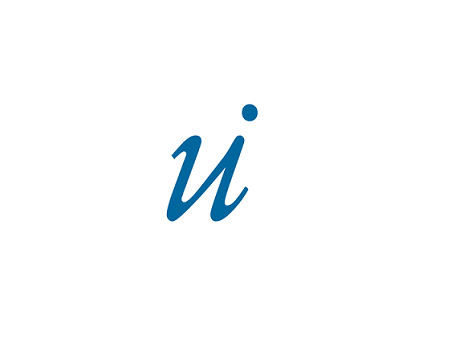 PRÉSTAMO DE LIBROS CON TURNO PREVIO:Ingresá al catálogo en http://bdu.siu.edu.ar/prod/index.phpIngresá a Pregunte al Bibliotecario en http://www.biblioteca.isalud.edu.ar/contacto.phpDejá un mensaje solicitando el libro que necesitasSi el libro está disponible, te enviaremos un formulario para que solicites turno y puedas retirarlo en la Biblioteca